Γεια σας παιδιά! Σε συνέχεια του μαθήματος, σας στέλνω να ελέγξτε το σύνδεσμο της δραστηριότητας που είπαμε σχετικά με το πώς αντιγράφω και επικολλώ!Διαδραστικό βιντεομάθημα για την αντιγραφή και τη μετακίνησηκειμένου σε ένα έγγραφοhttp://photodentro.edu.gr/v/item/ds/8521/749Στη συνέχεια προσπαθήστε να κάνετε αντιγραφή και επικόλληση στο κείμενο της σελίδας που ακολουθεί. Στείλτε το τελειωμένο κείμενο στο mail μου στο kcharatsis@sch.gr (μην ξεχάσετε να γράψετε το όνομά σας :-) 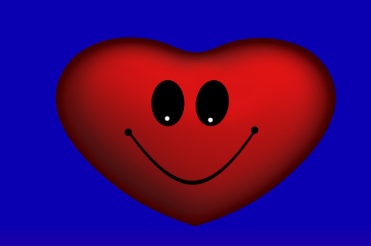  Τελειώνοντας μπορείτε να παίξετε με τη δραστηριότητα Φούσκα ( πατάμε το γράμμα της επόμενης θέσης)http://photodentro.edu.gr/v/item/ds/8521/2426ΑΣΚΗΣΗ: Αντιγραφή – Επικόλληση1) Αντιγράψτε τα ονόματα και τα επίθετα με την ανάποδη σειρά όπως στο παράδειγμα.2) Γράψτε 10 φορές την παρακάτω φράση με διαφορετικά χρώματα:Είμαι καλός μαθητής και θα παίξω όταν τελειώσω την άσκηση.12345678910Μιχάλης ΧατζηγιάννηςΧατζηγιάννης ΜιχάληςΆννα ΠαναγιωταρέαΘεόδωρος ΚολοκοτρώνηςΑχιλλέας ΚαραμανλήςΒασίλης ΠαπακωνσταντίνουΒαγγέλης ΠαπαγεωργίουΔημήτρης ΠαπαδόπουλοςΚωνσταντίνος ΚωνσταντινίδηςΑριστοτέλης Μακρής Πηνελόπη Δέλτα